Loqate, A GBG Solution Release Notes    2019Q1.1Install Manager UpdateHow to check if you need to upgrade Install Manager:You can follow one of the below steps to check the version of Install ManagerCheck Install Manager Version
Run Install Manager script, if you have version v10.0.0, no action is required.Check jre folder under Loqate installation folder
2017Q3 release onwards jre folder(which contains jre7) is installed by the installer. Prior to 2017Q3 release, jre6 was used. Change in download URLs
2017Q3.0 release onwards the download URL will be https://data.loqate.com/
Prior to 2017Q3.0 release the URL was https://download.loqate.com/Case ResolutionsPlease visit http://support.loqate.com/releases/2019-q1-1-resolved-cases/ for a list of cases resolved in this release. If you would like more details on any of the solved cases listed, please contact support@loqate.com for further information. Certification UpdatesIf you have purchased either the CASS (USA) or AMAS (Australia) certified products, please be aware that the datasets have expiration dates set by the respective postal authorities. Please ensure that you have the latest library and data installed to avoid loss of service through these products.For more information on expiry date checking for CASS and AMAS, please refer “Usage expiration” section in https://support.loqate.com/documentation/local-apis/cass-overview-2/ and https://support.loqate.com/address-matching-approval-system-amas/Knowledge Base & Reference Data UpdatesThe table below shows which countries have been updated, and how, in this release.Reference Data = 13 countries Lexicons = 3 countriesContext Rules = 0 countriesInstallation InstructionsThe 2019Q1.1 release makes improvements to the performance of the verification process and the quality of the results. Please remember to update both the program files and the reference data. The improvements are tied to the data in the Global Knowledge Repository and the Local API. If you need any assistance with the upgrade of the Local API or the data update process, please contact GBG Loqate Support.The setup wizard for the Local API can be obtained from our SFTP server. Please contact your account manager to retrieve the SFTP information. If you do not know who your account manager is, please contact the support team at support@loqate.com.GBG Loqate data packs can be downloaded and installed using the Install Manager. This is a component you will need to select during the installation of the Local API as shown below.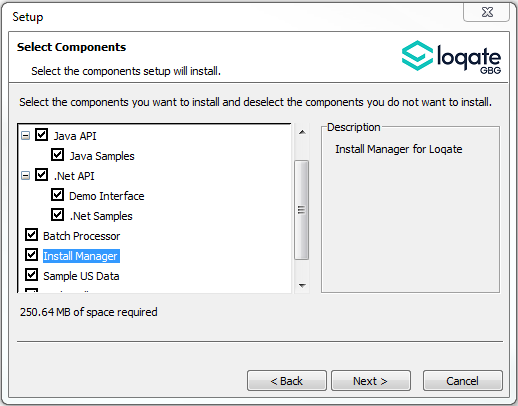 Standard GBG Loqate Installation (Multi-threaded)Download the contents of the 2019Q1.1/AppInstaller directory.Check the MD5 checksums to ensure that the download has been successful.Run the relevant Loqate Local API installer. Please note you may need to add execute privileges to the relevant installer when using Linux.  Make sure the option “Install Manager” is selected for installation.Execute the Install Manager script (InstallManager.bat on Windows and InstallManager.sh on other Linux/Unix platforms) and install the data.  For further details, please review the 2019Q1.1   Installation Instructions document.Run the relevant Global Knowledge Repository installer. Please note you may need to add execute privileges when using Linux.Single-threaded GBG Loqate InstallationDownload the contents of the 2019Q1.1/STAppInstaller directory.Check the MD5 checksums to ensure that the download has been successful.Run the relevant Loqate Local API installer. Please note you may need to add execute privileges to the relevant installer when using Linux. Make sure the option “Install Manager” is selected for installation.Execute the InstallManager script (InstallManager.bat on Windows and InstallManager.sh on other Linux/Unix platforms) and install the data. For further details, please review the 2019Q1.1 Installation Instructions document.Run the relevant Global Knowledge Repository installer. Please note you may need to add execute privileges when using Linux.SFTP Server ContentsOn the GBG Loqate SFTP server, you will find the following items:AppInstaller: The folder which contains the Loqate Local API installer loqate_installer_aix: The AIX Loqate Local API installerloqate_installer_hpux: The HP-UX Loqate Local API installerloqate_installer_solaris_x86: The Solaris x86 Loqate Local API installerloqate_installer_sparc: The Solaris SPARC Loqate Local API installerloqate_installer_x86: The Linux 32-bit Loqate Local API installerloqate_installer_x86-cpp5: The Linux 32-bit C++ v5 Local API Loqate library installerloqate_installer_x86_64: The Linux 64-bit Loqate Local API installersetup.exe: The Windows 32-bit Loqate Local API installersetup_x64.exe: The Windows 64-bit Loqate Local API installerAppInstaller-md5.txt : Contains the checksums of the files in the folderSTAppInstaller: The folder which contains the Loqate Local API installer for single-threaded libraries loqate_installer_aix: The AIX Loqate Local API installerloqate_installer_hpux: The HP-UX Loqate Local API installerloqate_installer_solaris_x86: The Solaris x86 Loqate Local API installerloqate_installer_sparc: The Solaris SPARC Loqate Local API installerloqate_installer_x86: The Linux 32-bit Loqate Local API installerloqate_installer_x86-cpp5: The Linux 32-bit C++ v5 Local API Loqate library installerloqate_installer_x86_64: The Linux 64-bit Loqate Local API installerAppInstaller-md5.txt : Contains the checksums of the files in the folderSTAppInstaller-md5.txt : Contains the checksums of the files in the folderOSGi: The folder which contains the OSGi bundle for the Loqate Local API loqate-osgi-1.0.0.0.jar: The OSGi bundle for Loqate Local API installerosgi-md5.txt: Contains the checksums of the files in the folderRawfiles: The folder which contains the Loqate Local API files in the following subfoldersaix: The AIX Loqate Local API library fileshp-ux: The HP-UX Loqate Local API library filessolaris_x86: The Solaris x86 Loqate Local API library files sparc: The Solaris SPARC Loqate Local API library fileslinux32: The Linux 32-bit Loqate Local API library fileslinux32-cpp5: The Linux 32-bit C++ v5 Loqate Local API library fileslinux64: The Linux 64-bit Loqate Local API library fileswin64: The Windows 32-bit Loqate Local API library fileswin32: The Windows 64-bit Loqate Local API library filesNeed Help?Many answers to your questions may be found in our support pages. For full access to the technical information provided on our website, please make sure to register at: http://support.loqate.com/wp-login.php?action=registerSupport Home Page: http://support.loqate.comLocal APIs: http://support.loqate.com/support/local-apis/Field Descriptions: http://support.loqate.com/support/fielddescrip/Server and Process Options: http://support.loqate.com/support/options/System Requirements: http://support.loqate.com/system-requirements/If you have any general questions, issues, or enhancement request you’d like to share with us, please fill out our case submission web form at http://support.loqate.com/support/file-a-case/.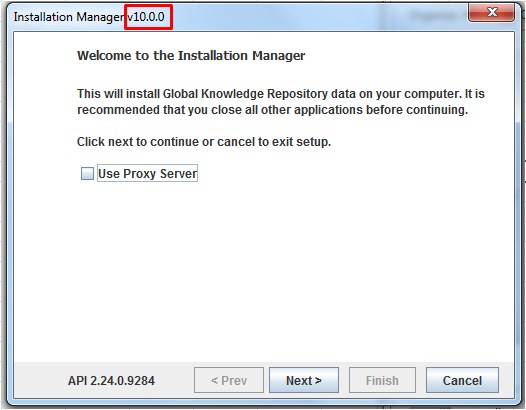 2017Q3.0 Release : GUI Mode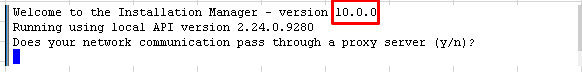 2017Q3.0 Release : Commandline Mode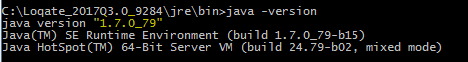 2017Q3.0 Release – Java 7Loqate Release DateCertification Expiry Date*AMAS2018-11-292019-03-31CASS2019-02-202019-05-31*Certification Expiry Date is different from Loqate license key expiry date. The earliest expiry date will apply.*Certification Expiry Date is different from Loqate license key expiry date. The earliest expiry date will apply.*Certification Expiry Date is different from Loqate license key expiry date. The earliest expiry date will apply.Country NameISO CodeContext RulesLexiconsReference DataAFGHANISTANAFÅLAND ISLANDSAXALBANIAALALGERIADZAMERICAN SAMOAASXANDORRAADANGOLAAOANGUILLAAIANTARCTICAAQANTIGUA AND BARBUDAAGARGENTINAARARMENIAAMARUBAAWAUSTRALIAAUAUSTRIAATAZERBAIJANAZBAHAMASBSBAHRAINBHBANGLADESHBDBARBADOSBBBELARUSBYBELGIUMBEBELIZEBZBENINBJBERMUDABMBHUTANBTBOLIVIA, PLURINATIONAL STATE OFBOBONAIRE, SINT EUSTATIUS AND SABABQBOSNIA AND HERZEGOVINABABOTSWANABWBOUVET ISLANDBVBRAZILBRBRITISH INDIAN OCEAN TERRITORYIOBRUNEI DARUSSALAMBNBULGARIABGBURKINA FASOBFBURUNDIBICAMBODIAKHCAMEROONCMCANADACAXXCAPE VERDECVCAYMAN ISLANDSKYCENTRAL AFRICAN REPUBLICCFCHADTDCHILECLCHINACNCHRISTMAS ISLANDCXCOCOS (KEELING) ISLANDSCCCOLOMBIACOCOMOROSKMCONGOCGCONGO, THE DEMOCRATIC REPUBLIC OF THECDCOOK ISLANDSCKCOSTA RICACRCÔTE D'IVOIRECICROATIAHRCUBACUCURAÇAOCWCYPRUSCYCZECH REPUBLICCZDENMARKDKDJIBOUTIDJDOMINICADMDOMINICAN REPUBLICDOECUADORECEGYPTEGEL SALVADORSVEQUATORIAL GUINEAGQERITREAERESTONIAEEESWATINISZETHIOPIAETFALKLAND ISLANDS (MALVINAS)FKFAROE ISLANDSFOFIJIFJFINLANDFIFRANCEFRFRENCH GUIANAGFFRENCH POLYNESIAPFFRENCH SOUTHERN TERRITORIESTFGABONGAGAMBIAGMGEORGIAGEGERMANYDEGHANAGHGIBRALTARGIGREECEGRGREENLANDGLGRENADAGDGUADELOUPEGPGUAMGUXGUATEMALAGTGUERNSEYGGXGUINEAGNGUINEA-BISSAUGWGUYANAGYHAITIHTHEARD ISLAND AND MCDONALD ISLANDSHMHOLY SEE (VATICAN CITY STATE)VAHONDURASHNHONG KONGHKHUNGARYHUICELANDISINDIAININDONESIAIDIRAN, ISLAMIC REPUBLIC OFIRIRAQIQIRELANDIEISLE OF MANIMXISRAELILITALYITJAMAICAJMJAPANJPJERSEYJEXJORDANJOKAZAKHSTANKZKENYAKEKIRIBATIKIKOREA, DEMOCRATIC PEOPLE'S REPUBLIC OFKPKOREA, REPUBLIC OFKRKUWAITKWKYRGYZSTANKGLAO PEOPLE'S DEMOCRATIC REPUBLICLALATVIALVLEBANONLBLESOTHOLSLIBERIALRLIBYALYLIECHTENSTEINLILITHUANIALTLUXEMBOURGLUMACAOMOMACEDONIA, THE FORMER YUGOSLAV REPUBLIC OFMKMADAGASCARMGMALAWIMWMALAYSIAMYMALDIVESMVMALIMLMALTAMTMARSHALL ISLANDSMHXMARTINIQUEMQMAURITANIAMRMAURITIUSMUMAYOTTEYTMEXICOMXMICRONESIA, FEDERATED STATES OFFMXMOLDOVA, REPUBLIC OFMDMONACOMCMONGOLIAMNMONTENEGROMEMONTSERRATMSMOROCCOMAMOZAMBIQUEMZMYANMARMMNAMIBIANANAURUNRNEPALNPNETHERLANDSNLNEW CALEDONIANCNEW ZEALANDNZNICARAGUANINIGERNENIGERIANGNIUENUNORFOLK ISLANDNFNORTHERN MARIANA ISLANDSMPXNORWAYNOOMANOMPAKISTANPKPALAUPWXPALESTINE, STATE OFPSPANAMAPAPAPUA NEW GUINEAPGPARAGUAYPYPERUPEPHILIPPINESPHPITCAIRNPNPOLANDPLPORTUGALPTPUERTO RICOPRQATARQARÉUNIONREROMANIARORUSSIAN FEDERATIONRURWANDARWSAINT BARTHÉLEMYBLSAINT HELENA, ASCENSION AND TRISTAN DA CUNHASHSAINT KITTS AND NEVISKNSAINT LUCIALCSAINT MARTIN (FRENCH PART)MFSAINT PIERRE AND MIQUELONPMSAINT VINCENT AND THE GRENADINESVCSAMOAWSSAN MARINOSMSAO TOME AND PRINCIPESTSAUDI ARABIASASENEGALSNSERBIARSSEYCHELLESSCSIERRA LEONESLSINGAPORESGSINT MAARTENSXSLOVAKIASKSLOVENIASISOLOMON ISLANDSSBSOMALIASOSOUTH AFRICAZASOUTH GEORGIA AND THE SOUTH SANDWICH ISLANDSGSSOUTH SUDAN, REPUBLIC OFSSSPAINESSRI LANKALKSUDANSDSURINAMESRSVALBARD AND JAN MAYENSJSWEDENSEXSWITZERLANDCHSYRIAN ARAB REPUBLICSYTAIWAN, PROVINCE OF CHINATWTAJIKISTANTJTANZANIA, UNITED REPUBLIC OFTZTHAILANDTHTIMOR-LESTETLTOGOTGTOKELAUTKTONGATOTRINIDAD AND TOBAGOTTTUNISIATNTURKEYTRTURKMENISTANTMTURKS AND CAICOS ISLANDSTCTUVALUTVUGANDAUGUKRAINEUAUNITED ARAB EMIRATESAEUNITED KINGDOMGBXUNITED STATESUSXXUNITED STATES MINOR OUTLYING ISLANDSUMURUGUAYUYUZBEKISTANUZVANUATUVUVENEZUELA, BOLIVARIAN REPUBLICVEVIET NAMVNVIRGIN ISLANDS, BRITISHVGVIRGIN ISLANDS, U.S.VIXWALLIS AND FUTUNAWFWESTERN SAHARAEHYEMENYEZAMBIAZMZIMBABWEZW